 Администрация  Касимовского  муниципального  района  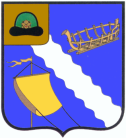 Рязанской  областиПОСТАНОВЛЕНИЕ__03.10.2018__                            							       № _878__г. КасимовО внесении изменений в муниципальную программу «Комплексные меры по профилактике наркомании и противодействию незаконному обороту наркотиков в Касимовском районе на 2014-2018 годы», утвержденную Постановлением администрации Касимовского муниципального района Рязанской области от 15.11.2013 г. № 2247 «Об утверждении муниципальной программы «Комплексные меры по профилактике наркомании и противодействию незаконному обороту наркотиков в Касимовском районе на 2014-2018 годы» 	В целях реализации муниципальной программы «Комплексные меры по профилактике наркомании и противодействию незаконному обороту наркотиков в Касимовском районе на 2014-2018 годы» и приведения нормативного правового акта Касимовского муниципального района Рязанской области в соответствие  с действующим законодательством, администрация Касимовского муниципального района Рязанской областиПОСТАНОВЛЯЕТ:1.Внести в муниципальную программу «Комплексные меры по профилактике наркомании и противодействию незаконному обороту наркотиков в Касимовском районе на 2014-2018 годы», утвержденную постановлением администрации Касимовского муниципального района Рязанской области от 15.11.2013 г. № 2247 «Об утверждении муниципальной программы «Комплексные меры по профилактике наркомании и противодействию незаконному обороту наркотиков в Касимовском районе на 2014-2018 годы» следующие изменения:- в паспорте программы, в наименовании программы, в приложении к муниципальной программе, по тексту программы слова «на 2014-2018 годы» исключить;	- программу «Комплексные меры по профилактике наркомании и противодействию незаконному обороту наркотиков в Касимовском районе» изложить в новой редакции согласно приложению.2.Настоящее постановление вступает в силу с 1 января 2019 года.3.Контроль за исполнением настоящего постановления оставляю за собой.И.о. главы администрации Касимовского муниципального района Рязанской области                                                                                      Ю.Н. Новиков                             Приложение                                                                                        к  постановлению                                                                                         администрации     Касимовского муниципального                                                                                                  района                                                                                      от _03.10.2018_г.№ _878 МУНИЦИПАЛЬНАЯ ПРОГРАММА«Комплексные меры по профилактике наркомании ипротиводействию незаконному обороту в   Касимовском районе»Содержание  проблемы и обоснование необходимости ее решенияпрограммными методами Современная наркоситуация в  стране характеризуется расширением масштабов  незаконного оборота  и немедицинского потребления наркотиков, ростом распространения наркотиков, изготовленных из местного растительного сырья и лекарственных препаратов,  что  представляет серьезную угрозу здоровью населения, экономике страны, правопорядку и безопасности государства.     Особую  тревогу вызывает распространенность наркомании среди молодежи.Продолжается поступление наркотиков из легального оборота в незаконный, имеют место многочисленные нарушения правил приобретения, хранения и реализации наркотиков.            В связи с этим, становится очевидной необходимостью     продолжить  реализацию мероприятий по профилактике и противодействию незаконному обороту наркотиков в 2014 -2021г.г.2. Цель и задачи Программы         Целью Программы является снижение уровня заболеваемости населения наркоманией (числа больных с впервые в жизни установленным диагнозом), а также предупреждение правонарушений и преступлений, связанных с наркотиками.         Для достижения поставленной цели необходимо решение следующих задач- организационные и правовые меры профилактики наркомании и противодействия   незаконному обороту наркотиков;- координация межведомственного взаимодействия;- организация деятельности образовательных учреждений, направленной на создание условий для формирования у учащихся устойчивых установок на неприятие наркотических веществ;- пропаганда здорового образа жизни;- развитие системы мониторинга масштабов распространения наркомании; - совершенствование системы лечения и реабилитации лиц, употребляющих наркотики без назначения врача.3. Основные мероприятия Программы         Программа включает следующие подразделы по приоритетным направлениям  в сфере профилактики наркомании и противодействия наркопреступности:         -организационные и правовые меры по профилактике наркомании и противодействию   незаконному обороту наркотиков;         -обеспечение контроля  над производством, поступлением, распределением и использованием наркотиков;         -координация межведомственного взаимодействия;          -пропаганда здорового образа жизни;         -лечение и реабилитация лиц, потребляющих наркотики без назначения врача;         -организация деятельности средств массовой информации по повышению эффективности антинаркотической пропаганды, формированию в обществе негативного отношения к наркотикам.         Программные мероприятия по каждому вышеперечисленному направлению указаны в приложении к настоящей Программе.4. Ресурсное обеспечение Программы      Финансирование Программы осуществляется за счет  текущего финансирования управления образования, управления культуры и туризма, Отдела по делам молодежи и спорта:        2014 год –  10 000 рублей;      2015 год –  10 000 рублей,      2016 год –  10 000 рублей,      2017 год –  10 000 рублей,      2018 год –  10 000 рублей,2019 год –  10 000 рублей;2020 год –  10 000 рублей;2021 год –  10 000 рублей.5. Сроки реализации Программы         Программа рассчитана на период с 2014 по 2021 год. Начало реализации Программы – 1 января 2014 года, окончание – 31 декабря 2021 года.6. Механизм реализации, организация управленияи контроль  над ходом исполнения Программы         Контроль над реализацией Программы осуществляет администрация Касимовского муниципального  района         Программой определен круг исполнителей.         Исполнители Программы ежеквартально до 05 числа месяца, следующего за отчетным периодом, направляют в администрацию Касимовского муниципального  района информацию о ходе реализации мероприятий Программы.7. Оценка социально-экономическойэффективности реализации Программы         Программа носит ярко выраженный социальный характер, результаты ее мероприятий будут оказывать влияние на различные стороны жизни граждан Касимовского  района на протяжении длительного времени.         Реализация Программы позволит добиться позитивного изменения ситуации, связанной с распространением незаконного потребления наркотиков в  районе.          Предполагается охватить профилактическими мероприятиями не менее 50% подростков и молодежи, снизить степень доступности наркотических средств и психотропных веществ в целях незаконного потребления, повысить эффективность выявления и пресечения преступлений, связанных с незаконным оборотом наркотических средств.         Результатом реализации Программы станет создание единой системы формирования позитивных моральных и нравственных ценностей, определяющих отрицательное отношение к незаконному потреблению наркотиков, выбор здорового образа жизни абсолютным большинством молодежи.                                                  8. Контроль за исполнением Программы и сроки отчетности. 8.1. При реализации муниципальной Программы отчетность формируется и предоставляется в сроки и в порядке, установленные пунктами 5.2 и 5.4 Постановления администрации муниципального образования – Касимовский муниципальный район  от 29.07.2013 г.№1354 «О муниципальных программах Касимовского муниципального района Рязанской области». 8.2. Контроль за исполнением Программы возлагается на администрацию Касимовского муниципального района в лице отдела социально – экономического развития, Финансово –казначейское управление администрации Касимовского муниципального района Рязанской области и Контрольно – счетный комитет Касимовского муниципального района Рязанской области.                                                                                                                                       Приложение к муниципальной программе                                                                                                                                                                                    «Комплексные меры  по профилактике наркомании и                                                                                                                                                                                           противодействию незаконному обороту наркотиков в                                                                                                                                                                                        Касимовском районе»СИСТЕМА ПРОГРАММНЫХ МЕРОПРИЯТИЙЦелевые индикаторы эффективности исполнения программы Комплексные меры по профилактике наркомании и противодействию незаконному обороту наркотиков в Касимовском районе Наименование программымуниципальная программа «Комплексные меры  по профилактике наркомании и противодействию   незаконному обороту   в  Касимовском       районе»Заказчик Программыадминистрация  Касимовского муниципального  района  Рязанской областиРазработчик Программымуниципальная межведомственная комиссия по  профилактике наркомании  и противодействию   незаконному  обороту наркотиков  Основание для разработки ПрограммыФедеральный Закон от 08.01.1998 г. № 3-ФЗ « О наркотических средствах и психотропных веществах», Указ Президента РФ от 18.10.2007 № 1374 «О дополнительных мерах по противодействию незаконному обороту наркотических средств, психотропных веществ и их прекурсоров»Концепция  государственной антинаркотической политики Российской Федерации, утвержденная на заседании Государственного антинаркотического комитета 16 октября 2009 года;Закон Рязанской области от 03 июля 2009 года № 67-ОЗ « Об  организации профилактики наркомании и токсикомании на территории Рязанской области;Стратегия государственной антинаркотической политики Российской Федерации до 2020 года, утвержденная Указом Президента Российской Федерации от 09 июня 2010 года № 690.Цель и задачи Программы создание условий для стабилизации наркоситуации в районе,поэтапное сокращение распространения употребления наркотических и психотропных веществ, масштаба распространения наркомании и связанных с ней преступности и правонарушений,создание положительной информационной и культурной тенденции по  формированию у детей, подростков, молодежи и взрослого населения антинаркотического мировоззрения, здорового образа жизни и духовно- нравственной культуры в обществе,координация взаимодействия государственных, муниципальных органов власти и общественных организаций по вопросам совершенствования форм и методов противодействия распространению наркомании и ее профилактикиСроки реализации Программы2014-2021 годыОсновные мероприятия Программыорганизационные и правовые меры профилактики наркомании и противодействия   незаконному обороту наркотиков;координация межведомственного взаимодействия;организация деятельности образовательных учреждений направленной на создание условий для формирования у учащихся устойчивых установок на неприятие наркотических веществ,пропаганда здорового образа жизни;лечение и реабилитация лиц, потребляющих наркотики без назначения врача;организация деятельности средств массовой информации по повышению эффективности антинаркотической пропаганды, формированию в обществе негативного отношения к наркотикам Исполнители Программыадминистрация  Касимовского муниципального района Рязанской области;управление образования Касимовского района; Отдел по делам молодежи и  спорту  Администрации Касимовского муниципального района Рязанской области;управление культуры и туризма администрации Касимовского района; отдел сельского хозяйства   администрации Касимовского муниципального района Рязанской областигруппа ГНК МО МВД России «Касимовский»;отделение по вопросам миграции населения МО МВД России «Касимовский» (по согласованию)  ГБУ РО "Касимовский ММЦ"Объемы и источники финансирования Программытекущее финансирование администрации  Касимовского муниципального района Рязанской области, управления образования Касимовского района, управления культуры и туризма администрации Касимовского района, Отдела по делам молодежи и спорту  Администрации  Касимовского муниципального района Рязанской области   2014 год –  10 000 рублей;2015 год –  10 000 рублей,2016 год –  10 000 рублей,2017 год –  10 000 рублей,2018 год –  10 000 рублей,2019 год –   10 000 рублей,2020 год –   10 000 рублей,2021 год –   10 000 рублейОжидаемые конечные результатыснижение  уровня незаконного потребления и оборота наркотических средств и психотропных веществ и связанной с ними преступности и правонарушений;снижение степени доступности наркотиков в целях незаконного потребления;формирование   здорового образа жизни;совершенствование   системы лечения и реабилитации лиц, употребляющих наркотики   укрепление межведомственного взаимодействия по вопросам профилактики наркоманииСистема организации  контроля над исполнением Программыконтроль над реализацией Программы осуществляет администрация  Касимовского муниципального  района Рязанской области      №п/пМероприятияСрок исполненияСрок исполненияИсполнителиФинансовое обеспечение (муниципальный бюджет (тыс.руб)               1233451. Организационные и правовые меры профилактики и противодействия  злоупотреблению наркотиков и их незаконному обороту1. Организационные и правовые меры профилактики и противодействия  злоупотреблению наркотиков и их незаконному обороту1. Организационные и правовые меры профилактики и противодействия  злоупотреблению наркотиков и их незаконному обороту1. Организационные и правовые меры профилактики и противодействия  злоупотреблению наркотиков и их незаконному обороту1. Организационные и правовые меры профилактики и противодействия  злоупотреблению наркотиков и их незаконному обороту1.1.Разработка нормативных правовых актов, обеспечивающих выполнение мероприятий Программы2014-20212014-2021Администрация Касимовского муниципального района Рязанской области-1.2. Осуществление мониторинга наркоситуации: социологические исследования в образовательных учреждениях района2014-20212014-2021Управление образования Касимовского района,   ГБУ РО "Касимовский ММЦ"(по согласованию)Средства, предусмотренные на финансирование основной деятельности1.4.Участие в создании единой межведомственной автоматизированной системы сбора анализа и обобщения информации о лицах, допускающих немедицинское потребление наркотиков2014-20212014-2021ГБУ РО "Касимовский ММЦ"(по согласованию)Средства, предусмотренные на финансирование основной деятельности1.5.Проведение  районного смотра-конкурса ОУ на лучшую организацию работы с детьми по профилактике злоупотребления психоактивными веществами2014-2021(1раз в два   года)2014-2021(1раз в два   года)Управление образования Касимовского районаСредства, предусмотренные на финансирование основной деятельности  1.7.Подготовка и проведение рабочих совещаний по проблемам профилактики наркомании2014-20212014-2021Администрация Касимовского муниципального района Рязанской области     Управление образования Касимовского района,   Управление культуры и туризма администрации Касимовского района , Отдел по делам молодежи и спорту Администрации Касимовского муниципального района Рязанской области,       ГБУ РО "Касимовский ММЦ"(по согласованию)Средства, предусмотренные на финансирование основной деятельности2. Обеспечение контроля над производством, поступлением, распределением  и использованием наркотиков2. Обеспечение контроля над производством, поступлением, распределением  и использованием наркотиков2. Обеспечение контроля над производством, поступлением, распределением  и использованием наркотиков2. Обеспечение контроля над производством, поступлением, распределением  и использованием наркотиков2. Обеспечение контроля над производством, поступлением, распределением  и использованием наркотиков2.1.Осуществление мероприятий по пресечению каналов и путей ввоза наркотических средств на территорию муниципального образования. Участие в комплексных операциях «Мак», «Канал», «Допинг».Ежегодно по отдельному графикуЕжегодно по отдельному графикуГруппа ГНК МО МВД России «Касимовский» (по согласованию);отделение УФСБ (по согласованию)Средства, предусмотренные на финансирование основной деятельности2.2.Проверка и отработка   мест хранения грузов, автотранспорта в местах парковки, въездах-выездах на территорию 2014-20212014-2021Группа ГНК МО МВД России «Касимовский» (по согласованию);отделение УФСБ (по согласованию)  Средства, предусмотренные на финансирование основной деятельности 2.3.Выявление денежных потоков, полученных от наркобизнеса, механизма «отмывания» денежных средств и пресечение попытки их легализации через различные финансовые структуры2014-20212014-2021Отделение УФСБ (по согласованию),группа ГНК МО МВД России «Касимовский» (по согласованию)  Средства, предусмотренные на финансирование основной деятельности 2.4.Обнаружение незаконных посевов наркосодержащих растений, уничтожение дикорастущей конопли2014-20212014-2021Группа ГНК МО МВД России «Касимовский» (по согласованию);  отдел сельского хозяйства  администрации Касимовского муниципального района Рязанской областиСредства, предусмотренные на финансирование основной деятельности 2.5.Недопущение и пресечение распространения наркотиков в местах массового досуга молодежи2014-20212014-2021отделение УФСБ (по согласованию),группа ГНК МО МВД России «Касимовский» (по согласованию);Управление образования Касимовского района,   Управление культуры и туризма администрации Касимовского района , Отдел по делам молодежи и спорту Администрации Касимовского муниципального района Рязанской области   Средства, предусмотренные на финансирование основной деятельности 2.6.Выявление и пресечение деятельности организованных этнических преступных групп, занимающихся поставками и сбытом наркотических средствПостоянноПостоянноОтделение УФСБ(по согласованию),группа ГНК МО МВД России «Касимовский» (по согласованию)Средства, предусмотренные на финансирование основной деятельности3.Координация межведомственного взаимодействия3.Координация межведомственного взаимодействия3.Координация межведомственного взаимодействия3.Координация межведомственного взаимодействия3.Координация межведомственного взаимодействия3.1.Осуществление взаимодействия органов и учреждений здравоохранения с военным комиссариатом по выявлению призывников, допускающих немедицинское потребление наркотиков2014-20212014-2021ГБУ РО "Касимовский ММЦ"(по согласованию) -3.2.Всесторонний обмен информацией между представителями ведомств2014-20212014-2021Отделение УФСБ (по согласованию),Группа ГНК МО МВД России «Касимовский» (по согласованию); ММАНК (по согласованию)-4. Пропаганда здорового образа жизни4. Пропаганда здорового образа жизни4. Пропаганда здорового образа жизни4. Пропаганда здорового образа жизни4. Пропаганда здорового образа жизни4.1.Активизация родительского всеобуча по пропаганде здорового образа жизни, здорового психологического климата в семье через обучающие семинары, тренинги, элективные курсы для родителей2014-20212014-2021Управление образования Касимовского района,   ГБУ РО "Касимовский ММЦ"(по согласованию)Средства, предусмотренные на финансирование основной деятельности4.2.Проведение физкультурно-оздоровительных спортивно-массовых мероприятий 2014-20212014-2021Управление образования Касимовского района,   Отдел по делам молодежи и спорту Администрации Касимовского муниципального района Рязанской областиСредства, предусмотренные на финансирование основной деятельности4.3.Выпуск тематических буклетов, памяток, дайджестов2014-20212014-2021Управление образования Касимовского района,   Управление культуры и туризма администрации Касимовского района Средства, предусмотренные на финансирование основной деятельности  Комплектование библиотек района литературой по профилактике наркомании2014-20212014-2021Управление культуры и туризма администрации Касимовского района Средства, предусмотренные на финансирование основной деятельности  4.6.Проведение в рамках акции «Молодежь против наркотиков» мероприятий  для учащихся направленных на профилактику наркомании 2014-20212014-2021Управление образования Касимовского района,   Управление культуры и туризма администрации Касимовского района , Отдел по делам молодежи и спорту Администрации Касимовского муниципального района Рязанской областиСредства, предусмотренные на финансирование основной деятельности4.7.Организация временного трудоустройства несовершеннолетних граждан в возрасте от 14 до 18 лет в период летних каникул и иное свободное время2014-20212014-2021Управление образования Касимовского района,   Отдел по делам молодежи и спорту Администрации Касимовского муниципального района Рязанской области   ГУ РО Центр занятости населения Касимовского района (по согласованию)Средства, предусмотренные на финансирование основной деятельности5. Лечение и реабилитация лиц, потребляющих наркотики без назначения врача5. Лечение и реабилитация лиц, потребляющих наркотики без назначения врача5. Лечение и реабилитация лиц, потребляющих наркотики без назначения врача5. Лечение и реабилитация лиц, потребляющих наркотики без назначения врача5. Лечение и реабилитация лиц, потребляющих наркотики без назначения врача5.1.Проведение активных мониторингов с использованием медицинских методов исследования Проведение активных мониторингов с использованием медицинских методов исследования 2014-2021ГБУ РО "Касимовский ММЦ"(по согласованию)Средства, предусмотренные на финансирование основной деятельности5.2.Использование современных реабилитационных методов для детей и подростков, страдающих наркоманиями и токсикоманиямиИспользование современных реабилитационных методов для детей и подростков, страдающих наркоманиями и токсикоманиями2014-2021ГБУ РО "Касимовский ММЦ"(по согласованию)Средства, предусмотренные на финансирование основной деятельности5.3.Повышение квалификации врачей-наркологов, психологов по применению современной методологии в лечении и реабилитации наркозависимых по формированию у больных антинаркотического мировоззренияПовышение квалификации врачей-наркологов, психологов по применению современной методологии в лечении и реабилитации наркозависимых по формированию у больных антинаркотического мировоззрения2014-2021ГБУ РО "Касимовский ММЦ"(по согласованию)Средства, предусмотренные на финансирование основной деятельности6. Организация деятельности средств массовой информации по повышению эффективности антинаркотической пропаганды, формированию в обществе негативного отношения к наркотикам6. Организация деятельности средств массовой информации по повышению эффективности антинаркотической пропаганды, формированию в обществе негативного отношения к наркотикам6. Организация деятельности средств массовой информации по повышению эффективности антинаркотической пропаганды, формированию в обществе негативного отношения к наркотикам6. Организация деятельности средств массовой информации по повышению эффективности антинаркотической пропаганды, формированию в обществе негативного отношения к наркотикам6. Организация деятельности средств массовой информации по повышению эффективности антинаркотической пропаганды, формированию в обществе негативного отношения к наркотикам6.1. Размещение   информационных материалов по пропаганде здорового образа жизни и профилактики наркомании в печатных СМИ Размещение   информационных материалов по пропаганде здорового образа жизни и профилактики наркомании в печатных СМИ2014-2021Управление образования Касимовского района,   Управление культуры и туризма администрации Касимовского района,  Отдел по делам молодежи и спорту Администрации Касимовского муниципального района Рязанской области,     ГБУ РО "Касимовский ММЦ"(по согласованию) -NN ппНаименованиецелевого индикатораЕдиница измеренияБазовый 2014 год2015 год2016 год2017 год2018 год2019 год2020 год2021 год12345678910111.Количество проведенных координационных и методических совещаний, семинаров, социологических исследований (научно-исследовательских работ, разработка спецкурсов) по проблемам профилактики наркомании, конкурсов антинаркотической направленностиед.222не менее 2не менее 22222.Количество акций, семинаров и иных мероприятий по проблемам профилактики наркомании, проведенных в образовательных учреждениях  Касимовского муниципального Рязанской областиед.2792892942993043053073093.Количество учащихся образовательных учреждений Касимовского муниципального района Рязанской области, охваченных ежегодными профилактическими медицинскими осмотрамичел.921101281301321351381404.Доля учащихся образовательных организаций, принявших участие в мероприятиях по раннему выявлению незаконного потребления наркотических средств и психотропных веществ, от общего количества обучающихся в данных образовательных организациях в возрасте 13 лет и старше%15253545555860625.Количество подготовленных, изданных методических материалов по профилактике наркоманииед.222не менее 2не менее 22226.Количество родителей, охваченных работой по проблемам профилактики наркоманиичел.1501601701801901921951997.Доля учащихся - участников антинаркотических мероприятий, организованных государственными бюджетными образовательными организациями дополнительного образования детей%50505065707578808.Доля подростков и молодежи в возрасте от 14 до 30 лет, вовлеченных в профилактические мероприятия, по отношению к общей численности указанной категории%65687072737577799.Количество волонтеров, активистов детских и молодежных объединений, органов ученического самоуправления, принявших участие в семинарах, слетах по организации антинаркотической деятельностичел.181818не менее 20не менее 2020243010.Количество сельских и городских поселений Касимовского муниципального района  Рязанской области, охваченных мероприятиями, направленными на антинаркотическую пропагандуед.252525252525252511.Количество спортивных сооружений и дворовых площадок оснащенных спортивным оборудованиемед.696970717171727212.Количество участников мероприятий, проводимых под девизом "Спорт против наркотиков!"чел.3000300030003000300031003100320013.Количество социальных рекламных акций, направленных на антинаркотическую пропаганду и профилактику наркоманииед.2020не менее20не менее 20не менее 2020212414.Количество  информационных материалов по антинаркотической пропаганде и профилактике наркомании, опубликованных районными периодическими печатными изданиями и размещенных на Интернет-ресурсахед.5--не менее 5не менее 5681015.Количество полиграфической продукции, наружной рекламы, рекламно-информационных материалов по антинаркотической пропаганде и профилактике наркомании, изготовленных и размещенных в Касимовском районеед.192223не менее 23не менее 2323262816.Доля оснащения наркологической службы Касимовского муниципального района Рязанской области техническими средствами, лабораторным оборудованием, медикаментами и расходными материалами%10010010010010010010010017.Количество молодых людей "группы риска", привлеченных к волонтерскому движениючел.---не менее 2не менее 2233